附件 2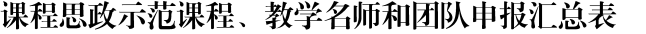 推荐单位名称(公章)：说明：1. “推荐类别”指职业教育、普通本科教育、研究生教育、继续教育。                                                      2. “学科门类/专业大类代码”和“一级学科/专业类代码”请规范填写。没有对应具体学科专业的课程， 请分别填写“00”和“0000”。序号二级学院课程名称课程负责人推荐类别学科门类/专业大类代码一级学科/专业类代码12